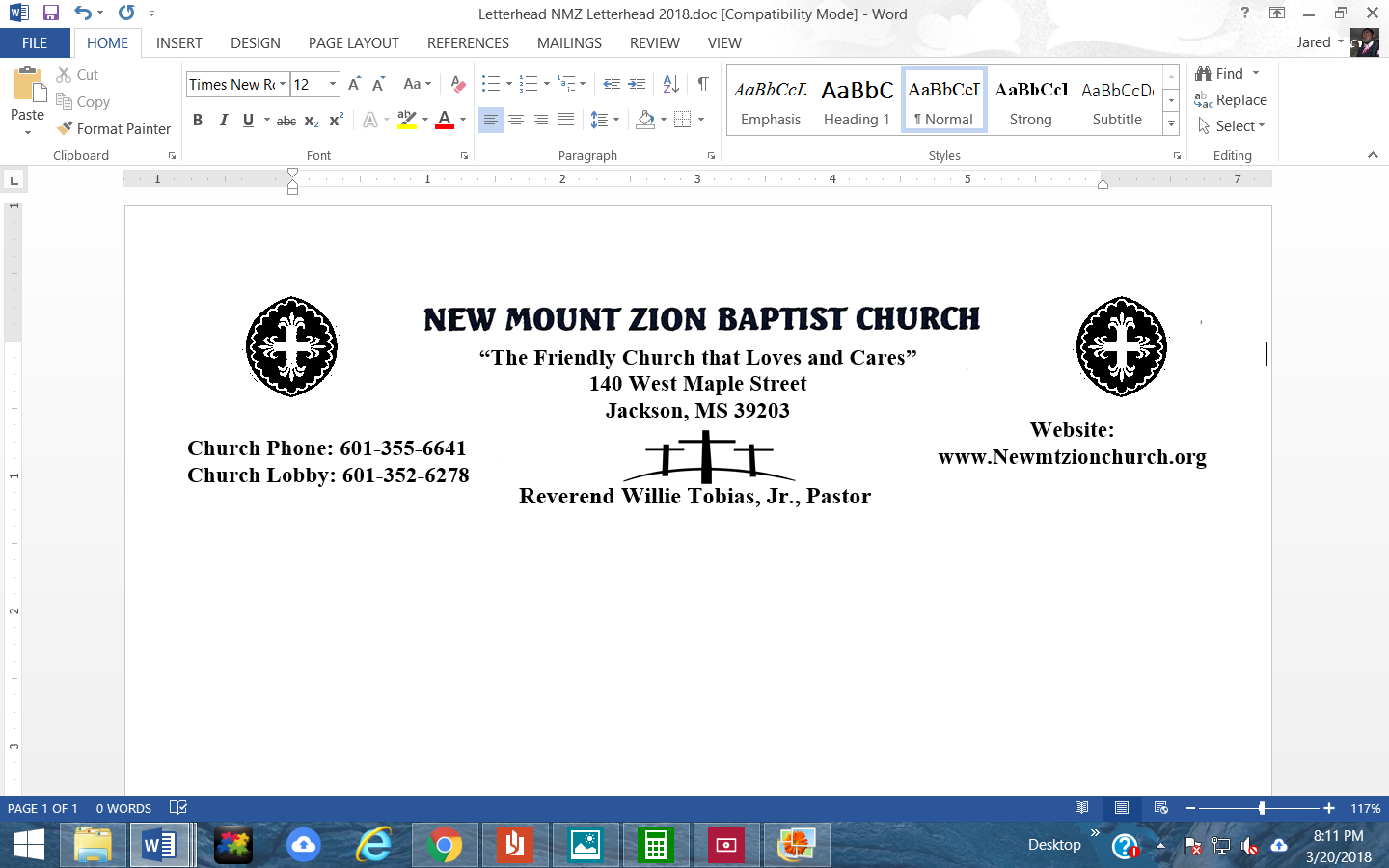 “The Book of Genesis: Understanding Who We Are.”Genesis: 2:1-25Bible Class: September 14, 2020Point to Ponder: The Lord God made the earth and the heavens. The Bible is plain about Who made the creation. It is God! This is the issue in our schools. Evolution rejects God and does not want any teaching in school that God made the creation. Unbelief sides with evolution. But if you leave God out of creation, you dishonor God and create a puzzle impossible to solve.Why did GOD put the tree of the knowledge of good and evil in the garden? Why did he give men the option of sinning?What are the “generations” of the heavens and earth in verse number 4? How many generations are there?What is the “day age theory?” Please explain 2nd Peter 3:8.Since it had not rained, how did GOD water the earth? Provide scripture references.Since man came from dust, how should this humble man? What would have happened if man would have eaten from the “tree of life?”What does 1st John 5:3 say about the ‘laws” of God?  How can this relate to Genesis 2?Did Adam and Eve really die the moment they ate of the forbidden fruit? Please explain. In the home, does the man’s career take priority over the woman’s career? Explain verse 18.Name four major gardens in the bible. Please provide scripture references.